КОМИТЕТ ИНФОРМАЦИОННЫХ ТЕХНОЛОГИЙВОЛГОГРАДСКОЙ ОБЛАСТИПРИКАЗот 12 августа 2016 г. N 82-о/дОБ ОБРАЗОВАНИИ ОБЩЕСТВЕННОГО СОВЕТА ПРИ КОМИТЕТЕИНФОРМАЦИОННЫХ ТЕХНОЛОГИЙ ВОЛГОГРАДСКОЙ ОБЛАСТИВо исполнение постановления Губернатора Волгоградской области от 12 мая 2012 г. N 317 "Об образовании общественных советов при органах исполнительной власти Волгоградской области", в целях обеспечения взаимодействия и организации конструктивного диалога с институтами гражданского общества, учета потребности организаций и граждан при реализации полномочий комитета информационных технологий Волгоградской области, приказываю:1. Образовать общественный совет при комитете информационных технологий Волгоградской области и утвердить его состав согласно приложению 1.2. Утвердить Положение об общественном совете при комитете информационных технологий Волгоградской области согласно приложению 2.3. Признать утратившими силу:приказ комитета информационных технологий и коммуникаций Волгоградской области от 15 июня 2012 г. N 111-о/д "Об образовании общественного совета при комитете информационных технологий и коммуникаций Волгоградской области";приказ комитета информационных технологий и коммуникаций Волгоградской области от 08 октября 2012 г. N 163-о/д "О внесении изменений в приказ комитета информационных технологий и коммуникаций Волгоградской области от 15 июня 2012 г. N 111-о/д "Об образовании общественного совета при комитете информационных технологий и коммуникаций Волгоградской области";приказ комитета информационных технологий и коммуникаций Волгоградской области от 18 октября 2012 г. N 168-о/д "О внесении изменений в приказ комитета информационных технологий и коммуникаций Волгоградской области от 15 июня 2012 г. N 111-о/д "Об образовании общественного совета при комитете информационных технологий и коммуникаций Волгоградской области".4. Настоящий приказ вступает в силу со дня его подписания и подлежит официальному опубликованию.Председатель комитетаС.П.ТОРБИНПриложение 1к приказукомитетаинформационных технологийВолгоградской областиот 12.08.2016 N 82-о/дСОСТАВОБЩЕСТВЕННОГО СОВЕТА ПРИ КОМИТЕТЕ ИНФОРМАЦИОННЫХ ТЕХНОЛОГИЙВОЛГОГРАДСКОЙ ОБЛАСТИПриложение 2к приказукомитетаинформационных технологийВолгоградской областиот 12.08.2016 N 82-о/дПОЛОЖЕНИЕОБ ОБЩЕСТВЕННОМ СОВЕТЕ ПРИ КОМИТЕТЕ ИНФОРМАЦИОННЫХТЕХНОЛОГИЙ ВОЛГОГРАДСКОЙ ОБЛАСТИ1. Общие положения1.1. Общественный совет при комитете информационных технологий Волгоградской области (далее именуется - Совет) образован в соответствии с приказом комитета информационных технологий Волгоградской области (далее именуется - Комитет).1.2. Совет является постоянно действующим экспертно-консультативным органом.1.3. Совет обеспечивает взаимодействие граждан Российской Федерации, общественных объединений с Комитетом в целях учета потребностей и интересов граждан Российской Федерации, прав общественных объединений при осуществлении Комитетом возложенных на него функций, в целях осуществления общественного контроля за деятельностью Комитета.1.4. Совет осуществляет свою деятельность на основе Конституции Российской Федерации, федеральных законов, Устава Волгоградской области, законов Волгоградской области, иных нормативных правовых актов Российской Федерации и Волгоградской области, а также настоящего Положения.2. Полномочия Совета2.1. Совет призван обеспечить согласование общественно значимых интересов граждан Российской Федерации, общественных объединений и Комитета для решения наиболее важных вопросов экономического и социального развития, а также иных вопросов, относящихся к сфере деятельности Комитета.2.2. Совет вправе выдвигать и поддерживать гражданские инициативы, направленные на реализацию функций Комитета.2.3. Совет вправе вырабатывать рекомендации Комитету по вопросам его деятельности, проводить общественную экспертизу проектов правовых актов, разрабатываемых Комитетом, участвовать в определении приоритетов в области государственной поддержки общественных объединений и иных некоммерческих организаций, а также проводить иные мероприятия, направленные на оптимизацию деятельности Комитета.2.4. По согласованию с Комитетом члены Совета вправе принимать участие в заседаниях коллегий, рабочих групп Комитета с совещательным голосом, иных мероприятиях, проводимых Комитетом при осуществлении возложенных на него функций.3. Порядок формирования Совета3.1. Совет формируется на основе добровольного участия в его деятельности граждан Российской Федерации, представителей общественных объединений и иных организаций.3.2. В состав Совета не могут входить лица, замещающие государственные должности Российской Федерации и субъектов Российской Федерации, должности государственной службы Российской Федерации и субъектов Российской Федерации, и лица, замещающие муниципальные должности и должности муниципальной службы, а также другие лица, которые в соответствии с Федеральным законом от 04 апреля 2005 г. N 32-ФЗ "Об Общественной палате Российской Федерации" не могут быть членами Общественной палаты Российской Федерации.3.3. Члены Совета исполняют свои обязанности на общественных началах.3.4. Положение о Совете, его состав и вносимые изменения утверждаются приказом Комитета по основной деятельности.3.5. На организационном заседании Совета открытым голосованием избираются председатель Совета, его заместитель (заместители) и секретарь.4. Организация деятельности Совета4.1. Совет осуществляет свою деятельность в соответствии с планом основных мероприятий, составленным на год, утвержденным председателем Совета и согласованным с председателем Комитета или лицом, его замещающим.4.2. Основной формой деятельности Совета являются заседания, которые проводятся не реже одного раза в полугодие. По решению Совета может быть проведено внеочередное заседание.4.3. По решению председателя Совета или заместителя председателя Совета, осуществляющего полномочия председателя Совета, заседание Совета может проводиться с использованием систем видео-конференц-связи.4.4. За месяц до начала заседания Совета его члены вносят предложения в повестку и готовят для обсуждения информационные материалы, которые доводятся до сведения председателя Комитета или лица, его замещающего.4.5. Председатель Совета:организует деятельность Совета, ведет его заседания, распределяет обязанности и поручения между членами Совета, осуществляет общий контроль за выполнением планов работы и исполнением решений Совета;создает необходимые условия для коллективного обсуждения и решения вопросов, внесенных на рассмотрение Совета.В отсутствие председателя Совета его обязанности выполняет заместитель председателя Совета.4.6. Секретарь Совета:решает вопросы с Комитетом о месте, времени и обеспечении условий для проведения заседаний Совета, а также информирует членов Совета о проведении заседаний;осуществляет документационное обеспечение заседаний Совета.4.7. Члены Совета:участвуют в мероприятиях, проводимых Советом, а также в подготовке материалов по рассматриваемым вопросам;вносят предложения, замечания и поправки к проектам планов работы Совета, по повестке дня и порядку ведения его заседаний;знакомятся с документами, касающимися рассматриваемых проблем, высказывают свое мнение по существу обсуждаемых вопросов, замечания и предложения по проектам принимаемых решений и протоколу заседания Совета;обладают равными правами при обсуждении вопросов и голосовании;обязаны лично участвовать в заседаниях Совета и не вправе делегировать свои полномочия другим лицам.4.8. Заседание Совета считается правомочным, если на нем присутствуют не менее половины от общего числа его членов.4.9. Решения Совета принимаются открытым голосованием простым большинством голосов его членов, присутствующих на заседании. При равенстве голосов решающим является голос председательствующего.4.10. Решения Совета принимаются в форме заключений, предложений и обращений, носят рекомендательный характер и отражаются в протоколах заседаний Совета, копии которых представляются председателю Комитета или лицу, его замещающему.4.11. По решению председателя Совета или лица, замещающего председателя Совета, осуществляющего полномочия председателя Совета, заседания Совета может проводиться в заочной форме.При проведении заседания в заочной форме члены Совета уведомляются об этом с указанием срока, до которого они могут в письменной форме представить мнение по вопросу, вынесенному на заочное голосование.В случае проведения заочного голосования председатель Совета или лицо, исполняющее его обязанности, утверждает перечень вопросов, выносимых на заочное голосование, устанавливает дату окончания срока представления листов заочного голосования и дату подведения итогов заочного голосования, подписывает сообщение о проведении заочного голосования. Секретарь Совета подготавливает листы заочного голосования и необходимые материалы.Сообщение о проведении заочного голосования направляется секретарем Совета членам Совета посредством почтовой связи или по электронной почте. К сообщению о проведении заочного голосования прилагаются листы заочного голосования и необходимые материалы по вопросам, выносимым на заочное голосование. В сообщении указываются даты окончания срока представления заполненных листов заочного голосования и подведения итогов заочного голосования.Лист заочного голосования должен содержать:- фамилию, имя и отчество члена Совета, которому направляется лист заочного голосования;- вопросы, вынесенные на голосование;- варианты голосования по каждому вопросу, выраженные формулировками "за", "против", "воздержался";- дату окончания срока представления листа заочного голосования и дату подведения итогов заочного голосования.Сообщение о проведении заочного голосования направляется членам Совета не позднее чем за семь дней до даты окончания срока представления заполненных опросных листов.При наличии замечаний по вопросам, вынесенным на голосование, в листе заочного голосования делается отметка "см. замечания". Замечания оформляются в письменном виде и прилагаются к листу заочного голосования.Заполненные членами Совета листы заочного голосования направляются секретарю Совета посредством электронной почты или почтовой связи не позднее даты окончания срока их представления.Решение, принимаемое путем заочного голосования, считается принятым, если за него проголосовало более половины членов Совета. В случае равенства голосов решающим считается голос председателя Совета или лица, исполняющего его обязанности.Результаты заочного голосования заносятся секретарем Совета в протокол заочного голосования, в котором указываются:- место и время составления протокола заочного голосования;- дата подведения итогов заочного голосования;- члены Совета, принявшие участие в заочном голосовании;- вопросы, вынесенные на заочное голосование, и результаты заочного голосования по каждому вопросу;- принятые решения.К протоколу заочного голосования прилагаются листы заочного голосования.Протокол заочного голосования подписывается председателем Совета или лицом, исполняющим его обязанности, и секретарем Совета.Решения Совета, принимаемые путем заочного голосования, считаются принятыми, если за них проголосовало более половины членов Совета. При равенстве голосов решающим является голос председательствующего на заседании Совета.4.12. Протоколы заседаний Совета, протоколы заочного заседания Совета подписываются председательствующим на заседании и секретарем Совета.4.13. Комитет в 20-дневный срок представляет по запросам Совета необходимые ему для исполнения своих полномочий сведения, за исключением сведений, составляющих государственную и иную охраняемую законом тайну.4.14. Организационно-техническое обеспечение деятельности Совета осуществляет структурное подразделение Комитета, в функции которого входит организационно-техническое обеспечение деятельности Комитета.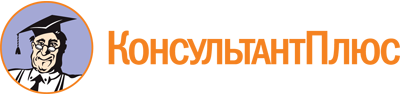 Приказ комитета информационных технологий Волгоградской обл. от 12.08.2016 N 82-о/д
(ред. от 18.05.2022)
"Об образовании общественного совета при комитете информационных технологий Волгоградской области"Документ предоставлен КонсультантПлюс

www.consultant.ru

Дата сохранения: 06.11.2022
 Список изменяющих документов(в ред. приказа комитета информационных технологий Волгоградской обл.от 18.05.2022 N 57-о/д)Список изменяющих документов(в ред. приказа комитета информационных технологий Волгоградской обл.от 18.05.2022 N 57-о/д)АвдеюкОксана Алексеевна-декан факультета электроники и вычислительной техники ФГБОУ ВО "Волгоградский государственный технический университет", кандидат технических наук, доцент, председатель общественного совета (по согласованию)КалининаАлла Эдуардовна-ректор ФГАОУ ВО "Волгоградский государственный университет", доктор экономических наук, профессор, заместитель председателя общественного совета (по согласованию)АрдовМаксим Александрович-начальник отдела информационно-технического обеспечения ФГБНУ "Федеральный научный центр агроэкологии, комплексных мелиораций и защитного лесоразведения Российской академии наук" (по согласованию)БезбородовСергей Александрович-начальник Управления информационного развития, заведующий кафедрой "Биотехнические системы и технологии" ФГБОУ ВО ВолгГМУ Минздрава России, кандидат технических наук, секретарь общественного совета (по согласованию)ВинниковСтанислав Владимирович-директор ООО "ГК" Абак-2000" (по согласованию)ГалушкинМихаил Михайлович-старший программист ООО "Неовокс Технологии", начальник Волгоградского штаба проекта "Боевая слава" (по согласованию)ДзедикВалентин Алексеевич-первый проректор ФГАОУ ВО "Волгоградский государственный университет", доктор экономических наук, доцент (по согласованию)ЗубковаСветлана Александровна-директор по развитию бизнеса Нижневолжского филиала АНО ДПО "Академия АйТи" (по согласованию)ИвановаАнна Викторовна-ведущий эксперт ООО "Элитек" (по согласованию)КанищевСергей Николаевич-советник ректора ФГБОУ ВО "Волгоградский ГАУ" (по согласованию)КочетковаОльга Владимировна-заведующий кафедрой "Информационные системы и технологии" ФГБОУ ВО "Волгоградский ГАУ", доктор технических наук, профессор, академик РАЕ (по согласованию)ЛукашАнтон Иванович-заместитель директора ГАУ ВО "Исторический парк "Россия - моя история", кандидат социологических наук (по согласованию)МеньшиковВалерий Владимирович-директор ООО "Копак - информационные технологии" (по согласованию)ПановДмитрий Борисович-директор центра информационных технологий Института архитектуры и строительства ФГБОУ ВО "Волгоградский государственный технический университет" (по согласованию)СвидровАлександр Николаевич-вице-президент Союза "Торгово-промышленная палата Волгоградской области" (по согласованию)ТекучеваТатьяна Николаевна-эксперт Некоммерческого партнерства "Национальный центр общественного контроля в сфере жилищно-коммунального хозяйства "ЖКХ Контроль" (по согласованию)Список изменяющих документов(в ред. приказа комитета информационных технологий Волгоградской обл.от 18.05.2022 N 57-о/д)